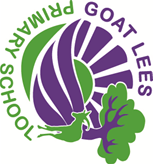 PERSON SPECIFICATION:	Site ManagerThe following outlines the criteria for this post.   Applicants who have a disability and who meet the criteria will be shortlisted.   Applicants should describe in their application how they meet these criteria:CRITERIA QUALIFICATIONS &EXPERIENCEHold recognised training/qualifications associated with Premises Management or proficient technical/practical skillsPrevious relevant experience or significant experience or skills in a tradeThe ability to understand and apply regulations such as H & S, manual handling, COSHH, etcThe ability to understand and operate electrical/mechanical systemsCompetent at basic building repairs and maintenanceTo be able to use small industrial, electrical and mechanical equipmentRisk Assessment experience/qualificationHold a full clean driving licence and willingness to undertake necessary training to drive a 17-seater minibusSKILLS AND ABILITIESUse of wide range of machinery/equipment eg kitchen, cleaning, gardening and general maintenanceAble to organise own workload in order to achieve the jobAbility to identify changes required to work routines and act upon them in liaison with supervisors, clients and others as relevantAbility to maintain accurate and timely records as required by the role eg orders & purchases, contractors’ schedules, maintenance schedules etc.Ability to deal with everyday problems and to identify which problems should be referred to the HeadteacherAbility to monitor job activities as required by the roleAbility to understand information and advise and liaise with others accordinglyAbility to perform the physical tasks required by the post including lifting, carrying and pushing various equipment to undertake the duties of the postAbility to be receptive to information being communicated (which can be non-verbal), contribute to its interpretation and pass on to others as appropriateAbility to adapt to changing and conflicting demandsHas good written and numeric skills in order to complete more detailed records and reportsHas good IT skills to communicate with written/email correspondence and online ordersGood communication skillsSound planning and negotiating skillsAbility to listen, observe and contribute to discussions as required for the role eg schedule of work, maintenance plan etc.Ability to influence, encourage, persuade and negotiate with others to achieve desired results to ensure work is carried out in accordance with plans, etc.)Ability to gather information, analyse data and problem solveAbility to manage own time effectively and demonstrate initiative including establishing prioritiesAbility to prioritise and manage workflow whilst maintaining a flexible approach to respond to urgent requestsAbility to be flexible and work as part of a team or individually as requiredKNOWLEDGEKnowledge and expertise in minor maintenance and repairKnowledge of financial, ordering and monitoring procedures as requiredKnowledge of how own job fits into the activity and role of the area/siteUnderstands and able to apply Health and Safety procedures relevant to the job such as:Manual handling; safe use of machinery and/or equipment;COSHH; First Aid and Hygiene Practice;lone working procedures and responsibilitiesAble to recognise and to deal with emergency situationsWill need to undertake training to keep knowledge up to date